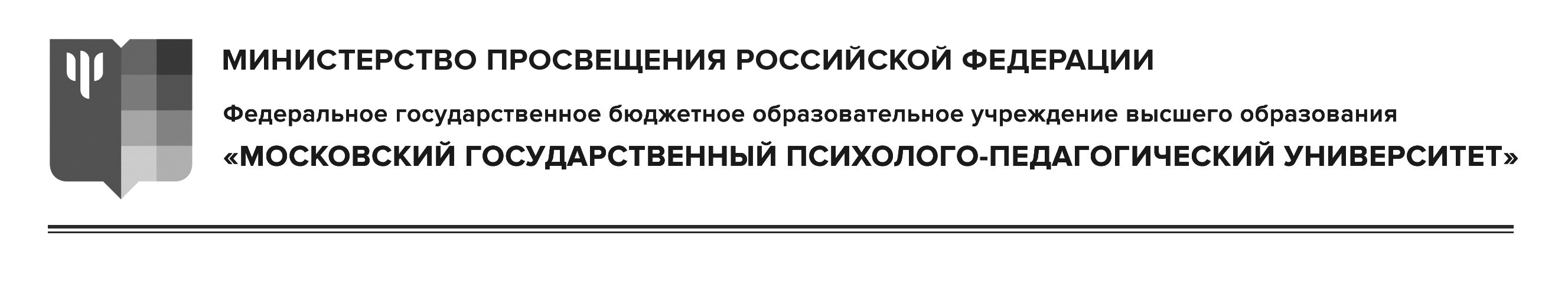 Специальность <19.00.13> <Психология развития, акмеология>Кафедра <возрастной психологии им. профессора Л.Ф. Обуховой>Обоснование темы диссертационного исследования«наименование темы»Выполнила аспирант:<Ф.И.О.>Научный руководитель:<д.п.н., профессор><Ф.И.О.>Москва, 20__ОФОРМЛЕНИЕ ОБОСНОВАНИЯ К ВЫБОРУ ТЕМЫ НАУЧНО-ИССЛЕДОВАТЕЛЬСКОЙ РАБОТЫОбъем – 6-10 страниц (Шрифт Times New Roman, кегль 12, интервал одинарный).Обоснование исследования должно содержать следующие пункты:1) Актуальность исследования;2) Научная новизна;3) Теоретическая и практическая значимость;4) Гипотеза;5) Цель и задачи исследования;6) Методика исследования и описание контингента испытуемых;7) Список литературы.